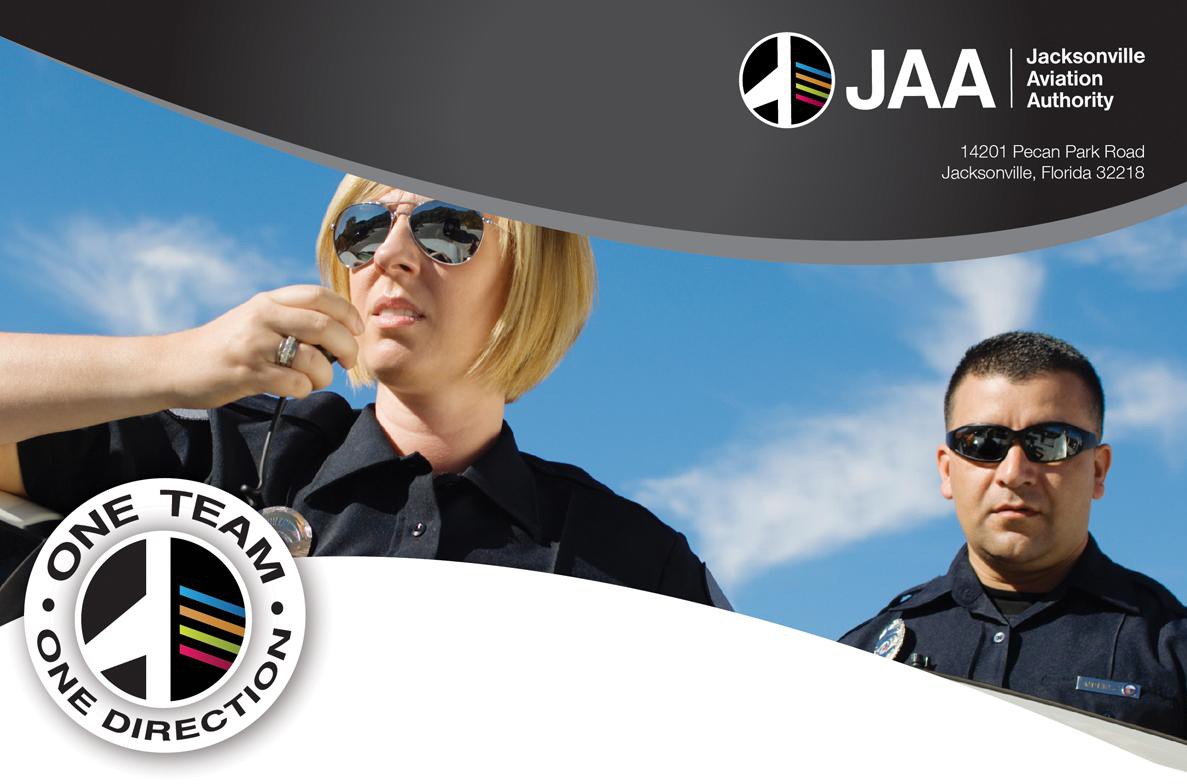 Police Officer					Certified Florida Law Enforcement Officers ONLYThe Jacksonville Aviation Authority (JAA) welcomes applications for the role of Police Officer.This position serves the public in the enforcement of laws and ordinances for the protection of life and property. This type of work requires a knowledge of techniques, methods and procedures used in law enforcement such as restoring and maintaining order, conducting preliminary investigations and the apprehension of criminals. On-the-job interactions require skills in understanding human behavior and the factors which influence behavior and are critical in adversarial and confrontational situations. Police Officers are confronted with various situations that require quick assessment and sound judgment for resolution. Work is performed in the field in an uncontrolled environment where risks and hazards are substantial, generally unknown, and unpredictable.Non-Exempt Hourly ($23.69 hr.)84 Hours per pay periodAnnual Salary of approx. $56,350 (w/holiday $)12 Paid Holidays per year ($3411)     120+ hours of accrued leave $100 per month cell phone stipend$3,000 Annual Insurance Reimbursement for non-JAA insurance policies              Shift Diff. 5p-7a.Florida Retirement SystemRequired Education & Experience:Deferred Comp. Plan with match of up to 2% of EE base payAssociate level degree (or at least 60 college credit hours) in Criminal Justice or related field and 4 years of law enforcement experienceOR High School diploma or its equivalent and 6 years of law enforcement experience.Preferred Education & Experience:Bachelor's degree in Criminal Justice or closely related fieldAviation law enforcement experienceRequired Licenses & Certifications:Must be certified as a Florida Law Enforcement Officer by the FDLE Criminal Justice Standards and Training Commission (F.S. 943.1395)Must be able to pass a Physical Abilities Test.Must be able to obtain and maintain a Security Identification Display Area (SIDA) badge.Must possess and maintain a valid Florida Class E driver’s license.The JAA values diversity and is a Drug Free Workplace and an E-verify, EEO and Veterans' Preference employer.If you require a reasonable accommodation, please dial (904) 741-2000.To learn more about the JAA or to apply for this opportunity, please visit us athttp://www.flyjacksonville.com/jobs.aspx